Общество с ограниченной ответственностью«ГРАДПРОЕКТ»ДОКУМЕНТ ГРАДОСТРОИТЕЛЬНОГО ЗОНИРОВАНИЯ МУНИЦИПАЛЬНОГО ОБРАЗОВАНИЯПОСЕЛОК ДОБРЯТИНО (СЕЛЬСКОЕ ПОСЕЛЕНИЕ)Внесение измененийв Правилаземлепользования и застройкимуниципального образованияпоселок Добрятино(сельское поселение) Гусь-Хрустального районаВладимирской области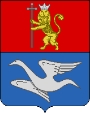 г. Владимир2012 г.Правила землепользования и застройкимуниципального образованияпоселок Добрятино (сельское поселение)Гусь-Хрустального районаВладимирской области(внесение изменений)	Внесение изменений в нормативный правовой акт органа местного самоуправления Правила землепользования и застройки муниципального образования поселок Добрятино (сельское поселение) Гусь-Хрустального района выполнена в соответствии с договором № ТП-27\12 от 08 октября 2012 года между Администрацией муниципального образования поселок Добрятино (сельское поселение) Гусь-Хрустального района Владимирской области, (Заказчик) и Обществом с ограниченной ответственностью «ГРАДПРОЕКТ» (Исполнитель).Генеральный директорООО «ГРАДПРОЕКТ»А.В. БогатыревРуководитель группыО.С. ГиеваяВедущий специалистН.М. Воробьёва